Lost Pet Information**Animal Controls**Kane County Animal Control  4060 Keslinger Rd.  Geneva, IL 60134  (630)232-3555  www.kanecountypets.comElgin Police Animal Control  151 Douglas Ave.  Elgin, IL 60120  (847) 289-2700Aurora Animal Control  600 S. River St.  Aurora, IL 60506  (630)256-3630DuPage County Animal Control  120 N. County Farm Rd.  Wheaton, IL 60187  (630) 407-2800Naperville Police Animal Control  1340 Aurora Ave.  Naperville, IL 60540  (630) 420-6178Kendall County Animal Control  802 John St.  Yorkville, IL 60560  (630) 553-9256DeKalb County Animal Control  2550 N. Annie Glidden Rd.  DeKalb, IL 60115  (815) 748-2427McHenry County Animal Control and Adoption Center  100 N. Virginia St.  Crystal Lake, IL 60014  (815) 459-6222Boone County Animal Control  4546 Squaw Prairie Rd.  Belvidere, IL 61008  (815) 547-7774Lake County Animal Care and Control  18736 W. Peterson Rd.   Libertyville, IL 60048  (847) 377-4700Will County Animal Control  1200 S. Cedar Rd. #1D  New Lenox, IL 60451  (815) 462-5633Chicago Animal Care and Control  2741 S. Western Ave.  Chicago, IL 60608  (312) 747-1406**Animal Shelters**Anderson Animal Shelter  1000 S. LaFox St.  South Elgin, IL 60177  (847) 697-2880Tails Humane Society  2250 Barber Greene Rd.  DeKalb, IL 60115  (815) 758-2457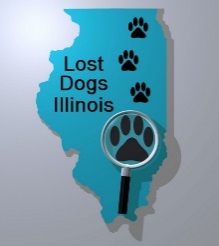     **Other Sites**   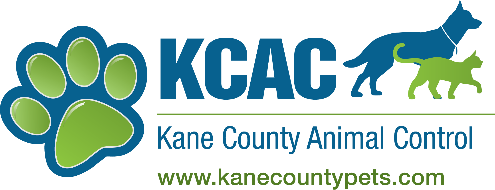         Lost Dogs Illinois 							        https://lostdogsillinois.org/Why do animals run away?Normally, pets run away to answer sexual urges if they have not been neutered, in response to sudden and unexpected events that frighten them, out of curiosity if doors, windows or gates are left open, or if they are new to a home and are looking for their former surroundings.What Can I Do?Search Your Home and Alert Neighbors
As soon as you notice your pet is missing, talk to your family members or housemates and ask where they last saw your pet. Search your home carefully—under beds, in closets, dark places, small places, behind bulky furniture—in case your pet may be hiding or sleeping somewhere. Shaking a food dish, treat jar or favorite toy will sometimes lure animals out of a hiding place. If you are sure your pet is not in or around the home, take a slow ride or walk around your neighborhood. Bring along a recent photo of your pet and ask neighbors if they’ve seen him or her. Check under porches and shrubs, and ask neighbors to check in sheds and garages in case your pet was accidently locked in.Update your pet’s informationIf your pet is microchipped, contact the chip company to ensure that they know your pet is lost and your information is current.  Microchips are great in helping to recover a lost animal but if they don’t have your updated information shelters or rescuers won’t be able to find you.Work the Phones
Calls should be made to the local animal control agencies, veterinary hospitals, shelters (both municipal and private) and rescue groups in your area. One of them may already have your pet in custody. Check in with shelters daily—and pay these visits in person with photos of your pet to distribute to shelter staff. If there are no shelters close to your home, contact the police.Tell Your Social Media Networks
Send an email about your lost pet to local friends, colleagues and family members and ask them to pass on the information to anyone they can. Then, be sure to share the news with your social media networks. Most communities have local “Lost Pet” Facebook pages where they will post information about missing pets. Reach out to those page administrators and see if they will share information about your pet. You can create your own Facebook page or digital card for your lost pet, and share it across your social networks—and ask friends and family to spread the word to their contacts.Create a “Lost Pet” Flyer
You’ll want to create a flyer that will stand out and get noticed by people who may have seen your pet. Repeated viewings of a consistent message are more likely to stick in people’s minds, so we recommend sticking with one design for your flyer.Start with a big, bold headline that people can read from a distance, like “LOST DOG” or “MISSING CAT.” Include a clearly printed, recent photo of your pet and list the breed, sex, coloring, age, weight, any distinguishing features and when and where he or she was last seen. Provide your name and two phone numbers: yours and a friend or family member’s in case you cannot be reached.Blanket the Neighborhood
Good places to post your flyers include dog parks and runs, pet supply stores and pet grooming shops and veterinary offices. Various commercial establishments like grocery and convenience stores, gas stations, laundromats, bars, cafes and restaurants are other good high-traffic options.Cover lampposts and trees near where you think your pet was lost, and around busy commercial and pedestrian sections of town. Put up flyers around schools or at kids’-eye level. Children can be more observant than adults, especially when it comes to animals.Don’t Give Up!
This one is important! Remember that many lost animals have found their way back home.